TERM 3 FAMILY MATHS CHALLENGE ANSWERS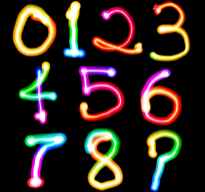 
Here are the Term 3 Family Maths Challenge answers. I thank you for giving it a go with your family. Stay tuned for the final maths challenge of the year. CHALLENGE ONESO MANY COINSI have 5 coins in my pocket. How much money might I have? Can you find 3 different totals?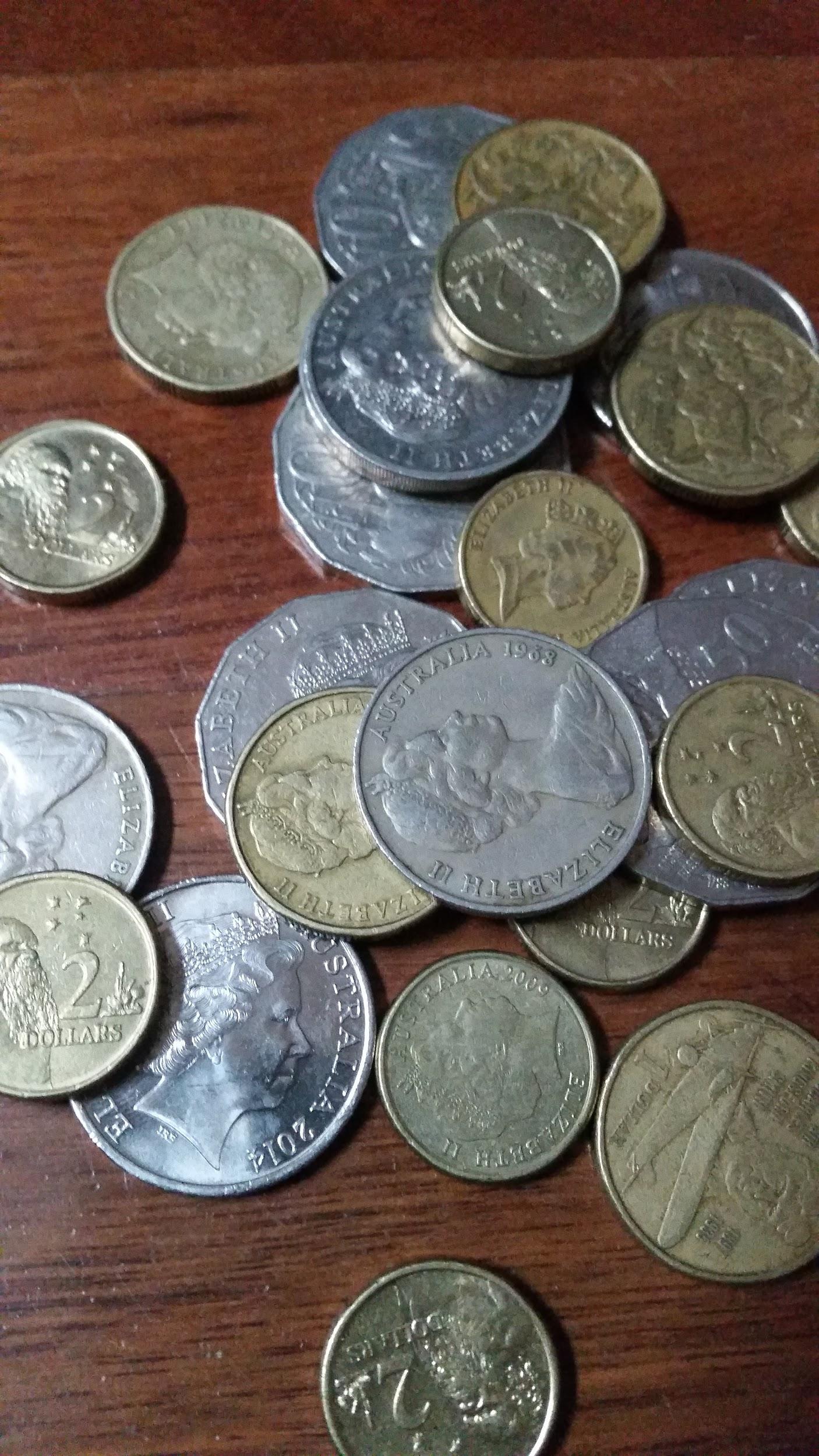 Answers – A large range of answers ranging from 25 cents to $10.CHALLENGE TWOSPORTS SHOPPINGA soccer ball and basketball cost $34 altogether. The soccer ball costs $8 more than the basketball. How much does the basketball cost?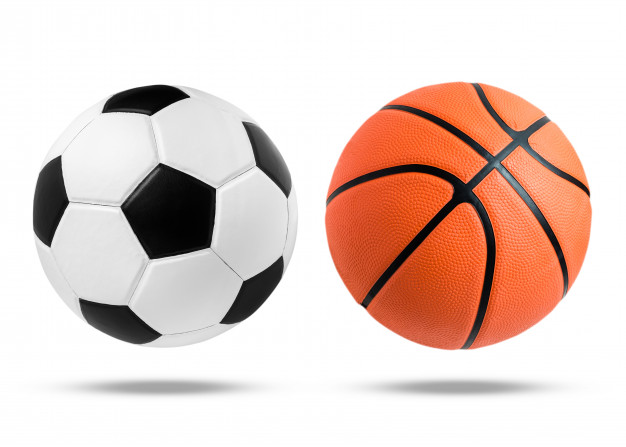 Answer – Basketball $13 Soccer Ball - $21CHALLENGE THREEMONEY BAGSLucy divided 15 gold coins among 4 small bags. She labelled each bag with the number of coins inside it. She could then pay any sum of money from 1 gold coin to 15 gold coins without opening any bag. How many coins did Lucy put in each bag? 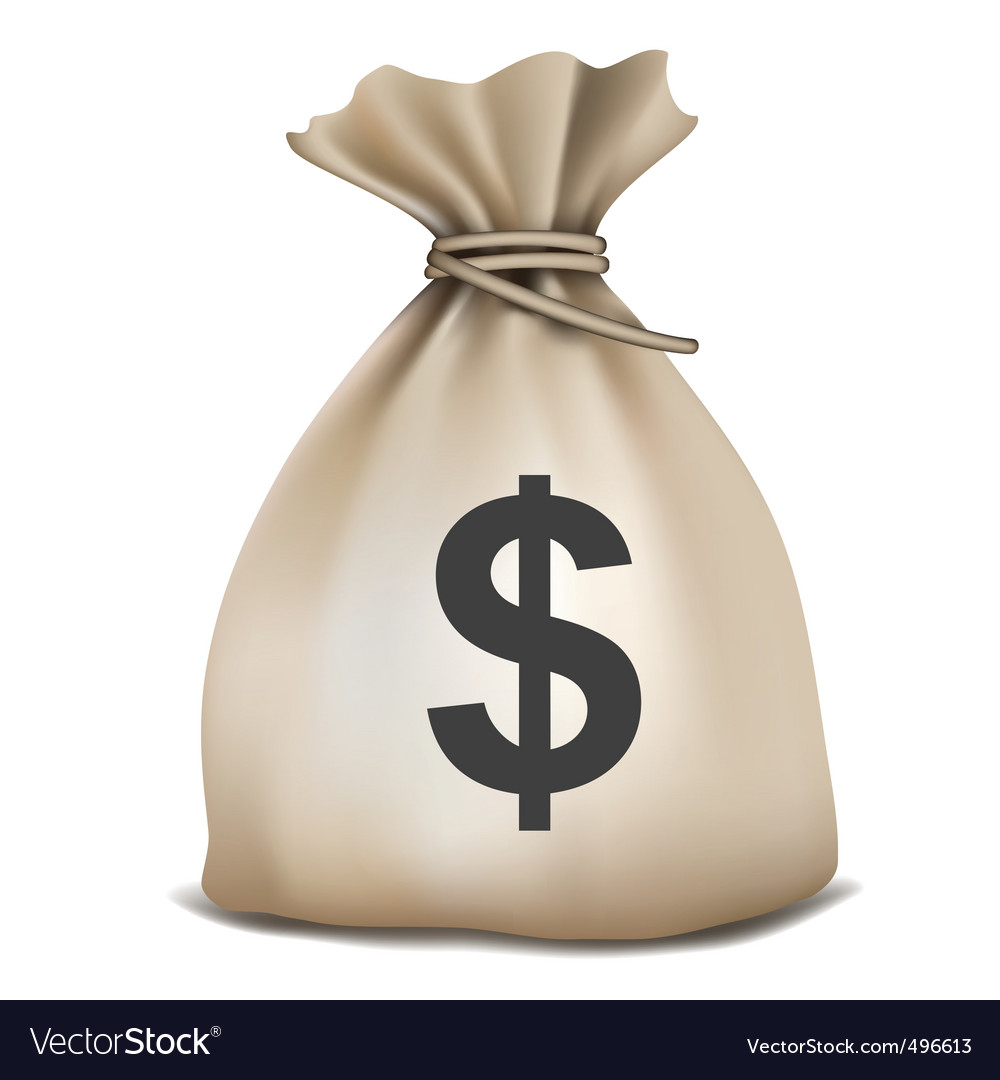 Answer - Bag 1 – 1Bag 2 – 2 Bag 3 – 4Bag 4 - 8CHALLENGE FOURWHICH WOULD YOU CHOOSE?Would you rather ……Have 10% of of $5 or 75% of 80 cents?Be given 60 % of 2 pizzas or 26% of 5 pizzas?Be bitten by 15% of 120 mosquitoes or 8% of 250 mosquitoes?Sit in a traffic jam for 33% of 2 hours or 44% of 1 hour and 40 minutes. Make sure you explain your reasoning clearly. 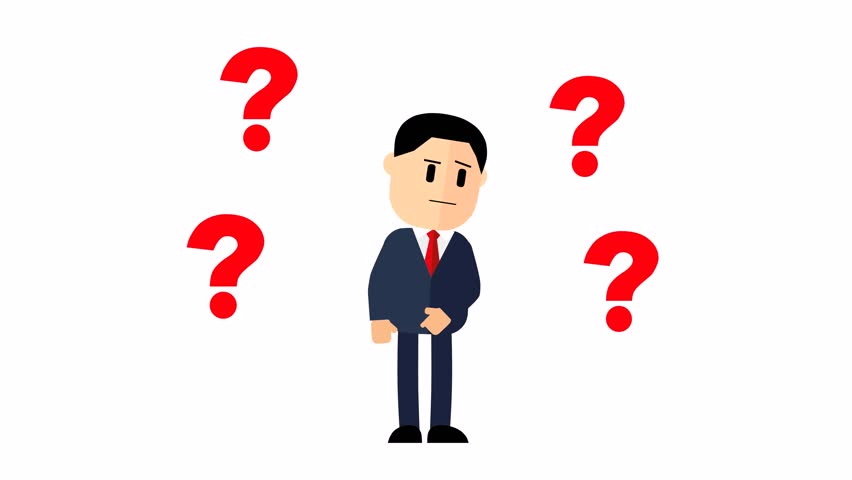 Answers highlighted in bold. 